Fiche de formation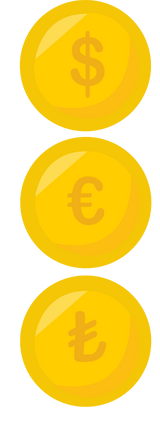 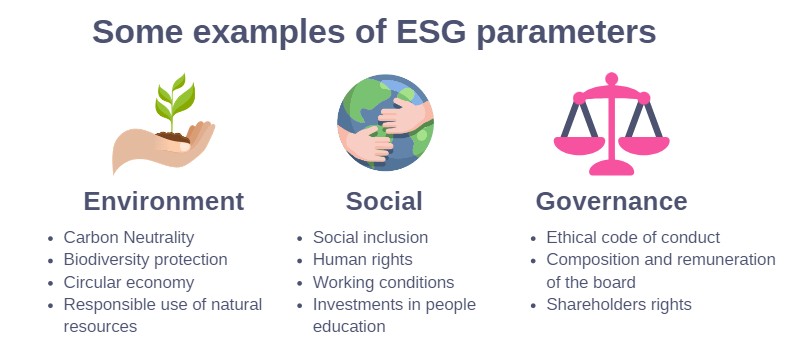 TitreModule 10 : La finance éthique pour une société justeModule 10 : La finance éthique pour une société justeMots clésfinance durable ; blanchiment écologique ; ESG ;finance durable ; blanchiment écologique ; ESG ;Fourni parFuori dal Sommerso Soc. Coop.Fuori dal Sommerso Soc. Coop.LangueAnglaisAnglaisObjectifsComprendre le lien entre la gestion de notre épargne et de nos investissements et son impact sur l'environnement et la société.Comprendre le mécanisme d'allocation du capital dans le système financier.Connaître les opportunités de la finance durable, mais aussi les limites de la réglementationConnaître quelques produits d'investissement durable et responsableComprendre le lien entre la gestion de notre épargne et de nos investissements et son impact sur l'environnement et la société.Comprendre le mécanisme d'allocation du capital dans le système financier.Connaître les opportunités de la finance durable, mais aussi les limites de la réglementationConnaître quelques produits d'investissement durable et responsableRésultats de l'apprentissageÊtre plus conscient de l'impact de notre épargne et de son utilisation sur la société et l'environnement.être incités à orienter notre épargne vers des banques et des produits d'investissement responsables et durablesSavoir quels paramètres et documents rechercher pour vérifier la durabilité des banques et des produits financiers.Être capable de reconnaître les pratiques d'écoblanchimentAcquérir des connaissances sur les fonds d'investissement durable et responsable et sur d'autres outils d'investissement "social".Être plus conscient de l'impact de notre épargne et de son utilisation sur la société et l'environnement.être incités à orienter notre épargne vers des banques et des produits d'investissement responsables et durablesSavoir quels paramètres et documents rechercher pour vérifier la durabilité des banques et des produits financiers.Être capable de reconnaître les pratiques d'écoblanchimentAcquérir des connaissances sur les fonds d'investissement durable et responsable et sur d'autres outils d'investissement "social".Zone de formationAlphabet de l'éducation financièreZone de formationRisques et dangersZone de formationFinance for GoodXIndex du contenuMODULE 10 : L A FINANCE ÉTHIQUE POUR UNE SOCIÉTÉ JUSTEUnità 1 : La gestion de l'épargne et son impact sur la société et l'environnementUnité 2 : Finance durable et métriques ESGUnité 3 : La finance durable est-elle aussi éthique ?Unité 4 : Outils d'investissement éthique et durableDéveloppement du contenuDéveloppement du contenuMODULE 10 : LA FINANCE ÉTHIQUE POUR UNE SOCIÉTÉ JUSTEUnité 1 : La gestion de l'épargne et son impact sur la société et l'environnementNous pourrions penser que l'argent que nous déposons à la banque y reste gardé et immobile. Au contraire, l'épargne déposée circule et finance les activités des banques, comme leurs investissements dans les entreprises et autres secteurs. C'est encore plus vrai lorsque nous décidons de souscrire à des produits d'investissement financier proposés par la banque.En fait, les banques et autres intermédiaires financiers transfèrent de l'argent de sujets qui ont accumulé des économies (par exemple les ménages) vers des sujets en déficit financier, qui doivent investir ou dépenser plus que leurs ressources économiques disponibles (comme les entreprises ou les administrations publiques).En décidant comment investir ce capital, les épargnants et les intermédiaires financiers ont donc un rôle crucial à jouer pour orienter ce capital vers des sujets et des activités qui génèrent un impact positif sur la société et l'environnement à moyen et long terme.Les épargnants peuvent donc choisir d'investir dans des entreprises qui génèrent, en plus d'un rendement économique, un impact environnemental ou social positif, par exemple dans des entreprises attentives à l'utilisation responsable des ressources naturelles et aux effets sur les écosystèmes, qui garantissent des conditions adéquates de sécurité, de santé, de justice, d'égalité et d'inclusion entre les travailleurs, etc...Pour ceux qui reçoivent le prêt / financement, l'avantage est la rapidité de la gestion. Comme ces opérations sont conclues numériquement, tout se passe rapidement, avec des étapes standard et transparentes. Et ce n'est pas tout : en général, vous bénéficiez également de taux d'intérêt inférieurs à ceux des banques.Les risques sont ceux de tout investissement : il n'est pas dit que les rendements attendus soient centrés, mais un choix judicieux du montant à investir et du projet à financer, minimise ce risque, comme cela se passe d'ailleurs aussi par les canaux traditionnels.Glossaire (5 termes du glossaire)Divulgation non financière (NFD) : Le NFD est un document dans lequel sont rapportés les aspects sociaux et environnementaux, en mettant l'accent sur les politiques de durabilité des entreprises, les méthodes de gestion du personnel et l'engagement dans la lutte contre la corruption et le respect des droits de l'homme. Son importance est cruciale non seulement en termes de transparence, mais aussi en termes de réputation de la marque, avec des effets sur les choix des investisseurs. Le siteL'obligation d'information non financière concerne les entités d'intérêt public, telles que les banques ou les compagnies d'assurance, et les sociétés cotées en bourse.ESG : signifie Environnemental, Social et Gouvernance et fait référence aux trois facteurs clés pour mesurer la durabilité et l'impact éthique d'un investissement.Blanchiment écologique : il s’agit d’une pratique de communication ou de marketing trompeuse mise en œuvre par des entreprises, des institutions et des organismes qui proposent leurs activités comme éco-durables, en soulignant les effets positifs de certaines initiatives et en essayant en même temps de cacher l'impact environnemental négatif d'autres initiatives ou de l'entreprise dans son ensemble.Investissement socialement responsable (ISR) : il s'agit d'un type d'investissement considéré comme socialement responsable en raison de la nature des activités menées par une entreprise. Les investissements socialement responsables peuvent être orientés vers des entreprises individuelles ou des fonds communs de placement qui ont un impact social positif.Social Lending (également peer-to-peer lending) : il s'agit d'une forme de prêt remboursable entre particuliers dans lequel l'intermédiation entre l'offre et la demande se fait par le biais de plateformes en ligne spécialisées. Le prêt est généralement lié au démarrage d'un projet d'entreprise.Auto-évaluation (questions et réponses à choix multiples)1. La responsabilité d'investir dans des entreprises et des activités durables et socialement responsables incombe à...sur les intermédiaires financiers qui sélectionnent les actions dans lesquelles ils investissentsur les épargnants qui souscrivent les produits d'investissementc) sur les deux2. La divulgation non financière (DNF) doit être :un document d'information économique que tous les opérateurs financiers sont tenus de produire et de publierun document rendant compte des résultats et des politiques environnementales et sociales à établir et à publier par certaines entreprisesun document spécialisé d'évaluation des politiques environnementales et sociales des banques3. L'écoblanchiment est :la propension des entreprises à proposer des produits plus durablesune stratégie de marketing visant à donner une image de durabilité aux produits et aux activités afin de masquer l'impact négatif d'autres produits ou de l'entreprise dans son ensemble.(c) un produit d'investissement durable4. GNE :a) sont des paramètres qui sont utilisés pour évaluer les caractéristiques de durabilité des activités des entreprises et des opérateurs financiers.b) sont des paramètres utilisés pour définir la finance durable et ne prennent en compte que les aspects environnementaux des investissements et des activités économiques.sont des paramètres qui certifient de manière certaine et sans équivoque la durabilité d'un investissement.5. Le prêt social :a) est un type d'investissement entre particuliers qui est plus risqué que les investissements traditionnels réalisés par des intermédiaires financiers.est une forme de prêt entre particuliers qui s'effectue en ligne par le biais de certaines plateformes spécialisées et autorisées.c) il s'agit d'une forme de prêt entre particuliers qui, ayant un caractère social, ne procure aucune rémunération à ceux qui prêtent le capital.Bibliographiehttps://www.eticasgr.com/storie/news-eventi/finanza-etica-sostenibilehttps://www.bancaetica.it/finanza-etica-molto-piu-che-sostenibile/https://www.thewisemagazine.it/2021/10/23/finanza-etica-sostenibile- écologique/https://economiapertutti.bancaditalia.it/informazioni-di-base/finanza-s ostenibile/?dotcache=refreshhttps://www.agendadigitale.eu/smart-city/finanza-sostenibile-esg-e-gre enwashing-la-lunga-strada-verso-lo-sviluppo-sostenibile/https://www.kairospartners.com/rating-esg-pro-e-contro-degli-indicato ri-di-sostenibilita/https://investiresponsabilmente.it/cose/https://www.pmi.it/finanza/investimenti-pmi/379818/social-lending.ht mlhttps://esgnews.it/focus/analisi-e-approfondimenti/greenwashing-defi nizione-ed-esempi/Ressources (vidéos, lien de référence)Investissement durable et responsable : ce que c'est et pourquoi c'est pratique https://www.youtube.com/watch?v=CRk1gEfEHCURèglement UE 2019/2088 sur les rapports de durabilité dans le secteur des services financiers.https://eur-lex.europa.eu/legal-content/en/TXT/?uri=CELEX:32019R2088